الجــمهـوريـة الجـزائرية الديمقراطية الشعبيةوزارة التـعلـيم العـالي والبـحث العـلميRépublique Algérienne Démocratique et PopulaireMinistère de l’Enseignement Supérieur et de المـدرسـة العـليا للأساتذة بوهرانE c o l e    N o r m a l e    S u p é r i e u r e   d’ O r a n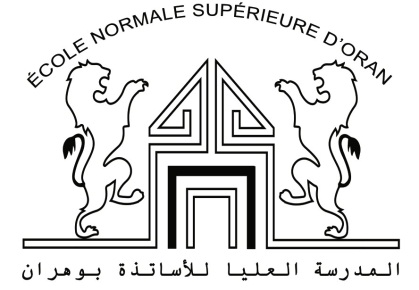        E N S d’Oran Ecole Normale Supérieure d’Oran - ENS d’Oran-Enso.vdpgrs@yahoo.fr